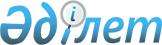 Об утверждении наименования, индексов и перечня автомобильных дорог общего пользования районного значения Жуалынского районаПостановление акимата Жуалынского района Жамбылской области от 19 декабря 2018 года № 792. Зарегистрировано Департаментом юстиции Жамбылской области 20 декабря 2018 года № 4045
      Примечание РЦПИ.

      В тексте документа сохранена пунктуация и орфография оригинала.
      В соответствии со статьей 31 Закона Республики Казахстан от 23 января 2001 года "О местном государственном управлении и самоуправлении в Республике Казахстан", пунктом 7 статьи 3 и пунктом 2 статьи 6, Закона Республики Казахстан от 17 июня 2001 года "Об автомобильных дорогах" акимат Жуалынского района ПОСТАНОВЛЯЕТ:
      1. Утвердить наименования, индексы и перечень автомобильных дорог общего пользования районного значения Жуалынского района согласно приложению к настоящему постановлению.
      2. Признать утратившим силу постановления акимата Жуалынского района от 20 декабря 2016 года № 299 "Об утверждении перечня автомобильных дорог общего пользования районного значения Жуалынского района" (зарегистрировано в Реестре государственной регистрации нормативных правовых актов за № 3297, опубликовано в Эталонном контрольном банке нормативных прововых актов Республики Казахстан в электронном виде от 9 февраля 2017 года).
      3. Коммунальному государственному учреждению "Отдел жилищно- коммунального хозяйства, пассажирского транспорта и автомобильных дорог акимата Жуалынского района" в установленном законодательном порядке обеспечить государственную регистрацию настоящего постановления в органах юстиции в течении десяти календарных дней после государственной регистрации настоящего постановления, его направление на официальное опубликование.
      4. Контроль за исполнением настоящего постановления возложить на заместителя акима района Нарбая Абилкасимовича Ергебекова.
      5. Настоящее постановление вступает в силу со дня государственной регистрации в органах юстиции и вводится в дейтвие по истечении десяти календарных дней после дня его первого официального опубликования.
      "СОГЛАСОВАНО"
      Руководитель управления пассажирского 
      транспорта автомобильных дорог
      акимата Жамбылской области
      _________________________Б. Жанибеков
      " "_____________2018 год Наименования, индексы и перечень автомобильных дорог общего пользования районного значения Жуалынского района
					© 2012. РГП на ПХВ «Институт законодательства и правовой информации Республики Казахстан» Министерства юстиции Республики Казахстан
				
      Аким района 

Б. Копбосынов
Приложение к постановлению
Акима Жуалынского района
" " ________2018 год №_____
№
Автомобильные дороги
Автомобильные дороги
Автомобильные дороги
№
Индекс
Наименование
Протяженность (километр)
1
KH-GU-1
"Колбастау-Талапты" (0-7,38)
7,38
2
KH-GU-2
"Талапты-Алатау" (0-8,43)
8,43
3
KH-GU-3
"Алатау-Застава" (0-4,0)
4,0
4
KH-GU-4
"Подъезд к селу Дихан" (0-2,51)
2,51
5
KH-GU-5
"Подъезд к селу Кайрат" (0-0,69)
0,69
6
KH-GU-6
"Жанаталап-Куркуресу" (0-3,10)
3,10
7
KH-GU-7
"Подъезд к селу Кызыларык" (0-2,55)
2,55
8
KH-GU-8
"Подъезд к селу Нурлыкент" (0-1,10)
1,10
9
KH-GU-9
"Нурлыкент-Терис" (0-1,04)
1,04
10
KH-GU-10
"Терис-Косболтек" (0-2,84)
2,84
11
KH-GU-11
"Шакпаката-Т.Дуйсебайулы" (0-5,20)
5,20
12
KH-GU-12
"Шакпаката-Ынтымак" (0-2,73)
2,73
13
KH-GU-13
"Подъезд Б.Момышулы с западной части" (0-3,53)
3,53
14
KH-GU-14
"Подъезд к селу Б.Момышулы" (0-1,21)
1,21
15
KH-GU-17
"Б.Момышулы-Береке-Журумбай" (0-8,26)
8,26
16
KH-GU-15
"Подъезд к селу Шакпаката с восточной части" (0-2,54)
2,54
17
KH-GU-16
"Подъезд к селуШакпаката с западной части" (0-2,60)
2,60
18
KH-GU-18
"Подъезд к селу Коктас" (0-0,81)
0,81
19
KH-GU-19
"Подъезд к селу Шынбулак" (0-7,61)
7,61
20
KH-GU-20
"Шынбулак-Тасбастау" (0-3,55)
3,55
21
KH-GU-21
"Подъезд к селу Космурат" (0-1,78)
1,78
22
KH-GU-22
"Подъезд к селу Куренбел" (0-4,23)
4,23
23
KH-GU-23
"Куренбел-Каратас" (0-6,29)
6,29
24
KH-GU-24
"Куренбел-Коныртобе" (0-4,23)
4,23
25
KH-GU-25
"Куренбел-Ертай" (0-3,85)
3,85
26
KH-GU-26
"Подъезд к селу Ертай" (0-2,19)
2,19
27
KH-GU-27
"Куюк-Терс-Ащыбулак" (0-10,63)
10,63
28
KH-GU-28
"Подьезд к туристическому комплексу Тау самалы" (0-3,24)
3,24
Итого:
108,12